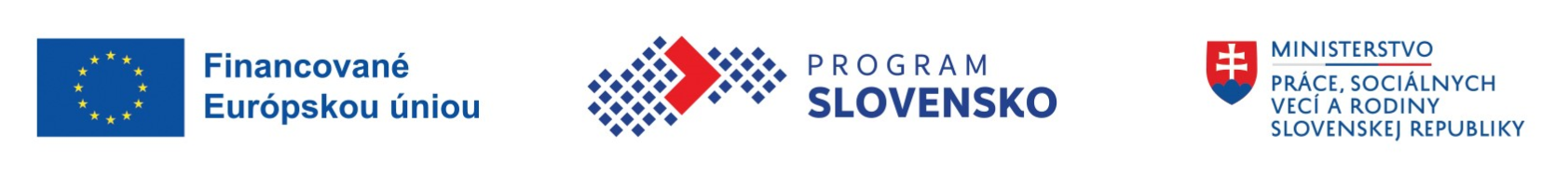 Indikatívna výška finančných prostriedkov určených na realizáciu národného projektu a ich výstižné zdôvodnenieVypracoval: (odbor sociálnych služieb)ZÁMER A PODKLADY NÁRODNÉHO PROJEKTU PRE PROGRAM SLOVENSKO 2021 - 2027ZÁMER A PODKLADY NÁRODNÉHO PROJEKTU PRE PROGRAM SLOVENSKO 2021 - 2027Názov národného projektu (ďalej aj „NP“)Podpora opatrovateľskej služby (POS)PoskytovateľCelkové oprávnené výdavky NP (v EUR)99 816 106,67  €Identifikácia  budúceho žiadateľaIdentifikácia  budúceho žiadateľaObchodné meno / názovÚstredie práce, sociálnych vecí a rodinySídloŠpitálska 8, 812 67 BratislavaPrávna formaŠtátna rozpočtová organizáciaIČO3079453Štatutárny orgánŠtatutárny orgánMeno a priezvisko štatutára Ing. Karol ZimmerIdentifikácia  budúceho partneraIdentifikácia  budúceho partneraObchodné meno / názovMPSVR SRSídloŠpitálska 4,6,8, 812 67 BratislavaPrávna formaŠtátna rozpočtová organizáciaIČO681156Štatutárny orgánŠtatutárny orgánMeno a priezvisko štatutáraMgr. Erik TomášZdôvodnenie potreby NP, konkrétneho žiadateľa a partnerovZdôvodnenie potreby NP, konkrétneho žiadateľa a partnerovVysvetlite, prečo je nevyhnutné realizovať NP, prípadne ako budú využité výstupy projektu. Zdôvodnite čo najpodrobnejšie prečo nemôže byť projekt realizovaný prostredníctvom výzvy na DOP na predkladanie žiadostí o NFP? Odôvodnenie vylúčenia výberu projektu prostredníctvom výzvy (prostredníctvom „súťažného postupu“).(napr. porovnanie s realizáciou prostredníctvom projektu realizovaného na základe výzvy na DOP vzhľadom na efektívnejší spôsob napĺňania cieľov Programu Slovensko 2021 – 2027, efektívnejšie a hospodárnejšie využitie finančných prostriedkov, efektívnosť služby poskytovanej cieľovej skupine, zabezpečenie štandardov kvality a pod.).Realizácia formou NP umožní pokračovať v podpore opatrovateľskej služby (ďalej aj „OS“) do doby zavedenia novej štátnej dávky pre odkázané osoby - príspevku na starostlivosť, ktorého zavedenie je plánované od roku 2026. Zároveň sa  žiadateľ - Ústredie práce, sociálnych vecí a rodiny SR (ďalej len ÚPSVR), ktorý bude od roku 2026 vyplácať túto štátnu dávku prostredníctvom úradov práce, sociálnych vecí a rodiny (ďalej aj úrady PSVR), bude môcť pripraviť na túto závažnú a inovatívnu zmenu a pilotne overíť individualizované vyplácanie tohto príspevku prijímateľovi sociálnej služby.S ohľadom na uvedený cieľ nie je možné stanovené ciele dosiahnuť dopytovo-orientovanými projektmi. Dôvod určenia budúceho žiadateľa národného projektu. Má budúci žiadateľ osobitné, jedinečné kompetencie na implementáciu aktivít národného projektu priamo zo zákona, osobitných právnych predpisov, resp. má budúci žiadateľ jedinečné postavenie na trhu a/alebo jedinečnú expertízu či kompetencie?ÚPSVR podľa § 4 ods. 6 písm. a) bod 5 zákona o orgánoch štátnej správy v oblasti sociálnych vecí vykonáva štátnu správu v oblasti sociálnych vecí a služieb zamestnanosti na úseku služieb zamestnanosti a podľa § 4 ods. 6 písm. a) bod 7 zákona o orgánoch štátnej správy na úseku prípravy a realizácie projektov a programov financovaných zo štátneho rozpočtu, z prostriedkov Európskej únie a spolufinancovaných zo štátneho rozpočtu alebo z iných zdrojov. Úrad  práce, sociálnych vecí a rodiny (ďalej len „Úrad PSVR“) podľa § 5 odsek 7, písm. a) bod 5 zákona o orgánoch štátnej správy v oblasti sociálnych vecí  vykonáva štátnu správu v oblasti sociálnych vecí a služieb zamestnanosti na úseku služieb zamestnanosti a podľa § 5 ods. 7 písm. a) bod 7 zákona o orgánoch štátnej správy v oblasti sociálnych vecí  na úseku prípravy a realizácie projektov a programov financovaných zo štátneho rozpočtu, z prostriedkov Európskej únie a spolufinancovaných zo štátneho rozpočtu alebo z iných zdrojov. O nároku na príspevok na starostlivosť, ktorý bude predstavovať po prijatí nového systému financovania sociálnych služieb štátnu dávku, budú po prijatej legislatívnej úprave rozhodovať úrady PSVR, ktoré ju budú aj vyplácať prijímateľom sociálnej služby. Z uvedeného dôvodu je ÚPSVR logicky určené ako žiadateľ a budúci prijímateľ NP. Počas implementácie projektu si ÚPSVR nastaví a otestuje procesy, overí administratívnu náročnosť, zabezpečí potrebné personálne kapacity a prispôsobí informačné systémy na uvedený účel.   Zdôvodnenie potreby partnera národného projektu (ak relevantné). Uveďte kritériá pre výber partnera. Má partner jedinečné postavenie na implementáciu týchto aktivít? (áno/nie) Ak áno, na akom základe?MPSVR SRV zmysle Programu Slovensko je predkladaný zámer NP súčasťou reformných plánov v oblasti dlhodobej sociálno-zdravotnej starostlivosti, ktoré majú prispieť k  lepšej dostupnosti starostlivosti prostredníctvom osobných rozpočtov. Vzhľadom na paralelne prebiehajúce aktivity v rámci Plánu obnovy a odolnosti SR je potrebné zabezpečiť vzájomnú synergiu týchto intervencií. Zapojenie MPSVR SR bude prostredníctvom Sekcie sociálnej politiky (SSP) a Sekcie informatiky (SI). SSP je tvorcom politiky v oblasti sociálnych služieb. Je tiež špecificky tvorcom politiky v oblasti reforiem súvisiacich s Plánom obnovy a odolnosti pre oblasti Dostupnej a kvalitnej dlhodobej sociálno-zdravotnej starostlivosti, kde je MPSVR SR vykonávateľom aj súvisiacej reformy integrácie a financovania zdravotnej a sociálnej starostlivosti. Sekcia informatiky je zodpovedná za vedenie, správu a riešenia úloh v oblasti  prípravy zavedených ako aj nových informačných systémov a implementácií dátových rozhraní v rámci rezortu práce, sociálnych vecí a rodiny SR.   Uveďte akým spôsobom boli do prípravy NP zapojení relevantní partneri v súlade s článkom 8 nariadenia o spoločných ustanoveniach. V prípade, ak žiadateľ spolupracoval s partnermi už pri príprave zámeru NP aj s partnermi, uvedie informáciu o ich zapojení v tejto časti.  V prípade nezapojenia partnerov do prípravy NP, uveďte dôvody ich nezapojenia. Konkrétne ide o:regionálne, miestne, mestské a ostatné orgány verejnej správy;hospodárskych a sociálnych partnerov; občiansku spoločnosť;výskumné organizácie a univerzity.Do prípravy zámeru národného projektu boli zapojení relevantní zainteresovaní aktéri, zástupcovia občianskej spoločnosti, a to prostredníctvom konzultačného workshopu organizovaného  MPSVR SR v spolupráci s Úradom splnomocnenca vlády SR pre občiansku spoločnosť.  Zástupcovia jednotlivých partnerov, vrátane zástupcov občianskej spoločnosti budú pripomienkovať a schvaľovať zámer NP aj  v rámci  Komisie pri Monitorovacom výbore pre Program Slovensko 2021 – 2027 pre Cieľ 4 politiky súdržnosti EÚ Sociálnejšia a inkluzívnejšia Európa implementujúca Európsky pilier sociálnych práv.Participácia relevantných partnerov bola zabezpečená prezentovaním pokračovania podpory terénnej OS na pracovnej skupine súvisiacej s prípravou reformy finacovania sociálnych služieb. Taktiež bol cieľ Zámeru nového NP prezentovaný na záverečnej konferencii v rámci NP Podpora rozvoja a dostupnosti terénnej OS s názvom „Opatrovanie doma“ . Na záverečnej konferencii v rámci NP „Centrá sociálnych služieb ako nástroj viacúrovňového partnerstva pri poskytovaní dlhodobej starostlivosti na komunitnej úrovni na Slovensku“ boli rovnako vznesené námety na obsah NP.    Projekt so špecifickým určením pre marginalizované rómske komunity.Identifikácia projektuIdentifikácia projektuNázov projektu/akronymPodpora opatrovateľskej služby (NP POS)NACE projektu88990 - Ostatná sociálna starostlivosť bez ubytovania i. n.Štátna pomocSchéma štátnej pomoci na podporu poskytovania príspevkov na opatrovateľskú službu ako súčasť systémovej zmeny opatrovateľskej služby (schéma štátnej pomoci vo forme náhrady za služby všeobecného hospodárskeho záujmu) Kategórie regiónovVRR, MRRProjekt s relevanciou k Integrovaným územným stratégiámÁNO / NIE (resp. ak je zameranie projektu IUS pole je automaticky áno)  Projekt s relevanciou k Udržateľnému rozvoju miestNIE (pokiaľ vo výzve nie je uvedené inak)Cieľ politiky súdržnosti4 Sociálnejšia a inkluzívnejšia Európa implementujúca Európsky pilier sociálnych právProgramITMS401000 - SK - Program Slovensko - SK - EFRR/KF/FST/ESF+   FondESF+PrioritaŠpecifický cieľrany, vrátane podpory prístupu k sociálnej ochrane, s osobitným zameraním na deti a znevýhodnené skupiny; zlepšovanie prístupnosti, a to aj pre osoby so zdravotným posithnutím, účinnosti a odolnosti systémov zdravotnej starostlivosti a služieb dlhodobej starostlivostiAktivita/akcia v súlade s P SKzabezpečenie dodatočných personálnych kapacít v dlhodobej starostlivosti o osoby odkázané na pomoc inej osobyOpatrenie (ak je to relevantné)nerelevantnéKategorizácia za konkrétne špecifické  cieleKategorizácia za konkrétne špecifické  cieleOblasť intervencie159. Opatrenia na zlepšovanie poskytovania služieb rodinnej a komunitnej starostlivostITyp územia33. Iné prístupy - Žiadne územné zameranie Forma financovania01.GrantMiesto realizácie projektu Miesto realizácie projektu ŠtátSK0 SlovenskoRegión (NUTS II)SK01 Bratislavský krajSK02 Západné SlovenskoSK03 Stredné SlovenskoSK04 Východné SlovenskoVyšší územný celok (NUTS III)Banskobystrický kraj, Bratislavský kraj, Košický kraj, Nitriansky kraj, Prešovský kraj, Trenčiansky kraj, Trnavský kraj, Žilinský krajPredpokladaný časový rámecPredpokladaný časový rámecDátum vyhlásenia výzvy vo formáte mesiac/rok11/2023Plánovaný štvrťrok podpísania zmluvy o NFP s prijímateľom (ak je to relevantné)4. štvrťrok 2023Plánovaný štvrťrok  spustenia realizácie NP3. štvrťrok 2023 Predpokladaná doba realizácie NP v mesiacoch30Popis projektuStručný popis projektuCieľom projektu je overiť mechanizmus poskytovania príspevku na starostlivosť prijímateľovi sociálnej služby a prispieť k systémovému riešeniu v oblasti  financovania sociálnych služieb prostredníctvom hlavnej aktivity “Poskytovanie príspevku na opatrovateľskú službu ako súčasť systémovej zmeny“ V rámci doterajšej projektovej podpory domácej opatrovateľskej služby pôjde o zmenu formy vyplácania príspevku - zo mzdových nákladov na opatrovateľku – na príspevok na starostlivosť pre prijímateľa opatrovateľskej služby, ktorým bude disponovať (formou osobného rozpočtu). Pokračovaním projektovej podpory opatrovateľskej služby v rokoch 2023 – 2025 sa zabezpečí podpora prijímateľov a nepriamo aj poskytovateľov opatrovateľskej služby až do doby zmeny príslušnej legislatívy a zároveň sa pilotne overí nový spôsob poskytovania predmetnej štátnej dávky príspevku na starostlivosť fyzickým osobám. Tento nový príspevok prispeje k zavedeniu trvalého a udržateľného systému podpory dlhodobej starostlivosti. Realizovať sa budú 3 podaktivity:Zabezpečenie synergie so systémovými zmenami v oblasti financovania dlhodobej starostlivosti a metodická podporaPoskytovanie príspevku za poskytnuté hodiny OS Zachovanie podpory výkonu OSDĺžka realizácie projektu je 30  mesiacov (07/2023 – 12/2025).Cieľovou skupinou v zmysle P SK sú osoby odkázané na pomoc inej osoby v zmysle zákona č. 448/2008 Z.z. o sociálnych službách a o zmene a doplnení zákona č. 455/1991 Zb. o živnostenskom podnikaní (živnostenský zákon) v znení neskorších predpisov (ďalej len zákon o sociálnych službách).Merateľné ukazovatele:Výstup: PO128 Počet účastníkov zapojených do aktivít projektu, Počet osôb: 700                PO167 Počet osôb cieľovej skupiny zapojených do aktivít projektu, Počet osôb: 12 750Výsledok: PR075 Nové, inovatívne, systémové opatrenia, Počet opatrení: 1Popis východiskovej situácieRelevancia k východiskovým dokumentom Poskytovanie OS patrí medzi prioritu v oblasti sociálnych služieb, ktorá sa uvádza i v národných a strategických dokumentoch SR, ktorými sú napr. Národné priority rozvoja sociálnych služieb v SR na roky 2021 –2030, Stratégia deinštitucionalizácie systému sociálnych služieb a náhradnej starostlivosti v SR z roku 2021, Národný akčný plán prechodu z inštitucionálnej na komunitnú starostlivosť v systéme sociálnych služieb na roky 2022 - 2027,  Národný program aktívneho starnutia na roky 2021 – 2030 a i. Cieľom, vyplývajúcim z uvedených dokumentov je deinštitucionalizovať sociálne služby a zvýšiť dostupnosť komunitných sociálnych služieb. Aj Plán obnovy a odolnosti SR, ktorý v rámci Komponentu 13 – Dostupná a kvalitná dlhodobá sociálno-zdravotná starostlivosť a jeho reformy integrácie a financovania dlhodobej sociálnej a zdravotnej starostlivosti, za jeden z hlavných cieľov definoval „systém financovania, ktorý zohľadňuje preferencie odkázanej osoby, podporuje rozvoj komunitnej starostlivosti a podporuje nábor personálu. Tento cieľ sa plánuje dosiahnuť zavedením osobného rozpočtu pre prijímateľa SoS s platnosťou od 01/2026, čím sa zefektívni a sprehľadní systém financovania dlhodobej starostlivosti. Prostriedky pôjdu priamo osobe s potrebou starostlivosti, a nie opatrovateľovi alebo poskytovateľovi služby. Reforma zruší rôzne príspevky a vytvorí priestor pre adresnú a komplexnú podporu človeka s potrebou dlhodobej starostlivosti. Naďalej zostane zachované financovanie sociálnych služieb z prostriedkov regionálnych a miestnych samospráv. Nový systém osobného rozpočtu, resp. príspevku na starostlivosť sa pilotne overí v rámci NP POS. Európska sociálna charta (revidovaná) - https://www.slov-lex.sk/pravne-predpisy/SK/ZZ/2009/273/ Kľúčovým dokumentom pre formovanie sociálnych práv občanov v európskom priestore od ktorého sa odvíjajú aj politiky a stratégie EÚ. Ćlánok 15 zaručuje právo osôb so zdravotným postihnutím na nezávislosť,na sociálnu integráciu a na účasť na živote spoločnosti. Nedostatočné poskytovanie OS má za následok, že pre niektorých odkázaných občanov je nedostupná. Tak dochádza k obmedzeniu práv občana na sociálnu pomoc vyplývajúcu z Európskej sociálnej charty.Dohovor OSN o právach osôb so zdravotným postihnutím - https://www.slov-lex.sk/pravne-predpisy/SK/ZZ/2010/317/ Článok 19 Dohovoru zaväzuje zmluvné strany k uznaniu rovnakých práv pre všetky osoby so zdravotným postihnutím žiť v spoločenstve s rovnakými možnosťami voľby na rovnoprávnom základe s ostatnými, prijať účinné a primerané opatrenia, ktoré umožnia plné využívanie tohto práva osobami so zdravotným postihnutím a ich plné začleneniea zapojenie do spoločnosti.   Zákon č. 448/2008 Z. z. o sociálnych službách - https://www.slov-lex.sk/pravne-predpisy/SK/ZZ/2008/448/20090101.html Kladie dôraz na poskytovanie sociálnych služieb v súlade s uspokojovaním individuálnych potrieb prijímateľov sociálnych služieb prostredníctvom individuálneho plánu, ako aj preferenciu prirodzeného domáceho prostredia pri poskytovaní sociálnych služieb.Národné priority rozvoja sociálnych služieb na roky 2021 – 2030 - https://www.employment.gov.sk/sk/rodina-socialna-pomoc/socialne-sluzby/narodne-priority-rozvoja-socialnych-sluzieb.html Cieľom strategického dokumentu je zvýšenie kvality sociálnych služieb, ich dostupnosti, ako aj zabezpečenie práva občanov na sociálne služby. Národné priority rozvoja sociálnych služieb reagujú na výzvu, ktorej čelí celá Európa – na zmenu prístupu od sociálneho k ľudsko-právnemu modelu. Priority vychádzajú z potrieb poskytovania sociálnych služieb identifikovaných v rámci Slovenska a zároveň z priorít Európskeho spoločenstva. Analýza plnenia národných priorít za roky 2015 až 2020 však ukázala neželaný vývoj situácie v OS a finančné znevýhodnenie oproti iným sociálnym službám.  Na OS sa nevzťahuje finančná podpora MPSVaR SR porovnateľná s finančnou podporou určenou od roku 2018 pre vybrané zariadenia sociálnych služieb. Národné priority rozvoja sociálnych služieb na roky 2021 – 2030 zdôrazňujú nevyhnutnosť naplnenia predpokladov k realizácii priorít. Predpoklady národných priorít na dosiahnutie cieľov sú:- vytvorenie strategického rámca sociálnych služieb do roku 2030, - zabezpečenie finančnej a personálnej udržateľnosti rozvoja sociálnych služieb, a - prepájanie sociálnych služieb s inými verejnými službami v rámci podpory sociálnej inklúzie zraniteľných jednotlivcov, rodín, skupín a komunít. OS sa následne týkajú 3 priority:a) dostupnosť služieb komunitného charakteru (medzi ktoré patrí aj OS), b) prepájanie sociálnych služieb a neformálnej (rodinnej) starostlivosti, kde by mohlo dochádzať k dopĺňaniu neformálnej starostlivosti formálnou, a c) zvyšovanie kvality sociálnych služieb.Plán obnovy a odolnosti - https://www.planobnovy.sk/site/assets/files/1019/kompletny-plan-obnovy.pdf KOMP  V rámci Komponentu 13 Plánu obnovy a odolnosti SR (Dostupná a kvalitná dlhodobá sociálno-zdravotná starostlivosť)  je plánovaná  reforma 1 - Reforma integrácie a financovania zdravotnej a sociálnej starostlivosti, ktorá zohľadňuje preferencie odkázanej osoby (vrátane prijímateľa sociálnych služieb), podporuje rozvoj komunitnej starostlivosti a prispeje k riešeniu problému nedostatku personálu v sektore sociálnych služieb, najmä terénnych. Cieľom komponentu je pripraviť Slovensko na rýchle starnutie obyvateľstva zabezpečením kvalitnej, dostupnej a komplexnej podpory ľudí s potrebou dlhodobej a paliatívnej starostlivosti. Ku komplexnej reforme dlhodobej a paliatívnej starostlivosti sa zaviazali posledné vlády SR a narhované reformy a investície zároveň odpovedajú na viaceré odporúčania Európskej komisie pre Slovensko na roky 2019 a 2020.Stratégia dlhodobej starostlivosti v Slovenskej republike - https://www.employment.gov.sk/sk/rodina-socialna-pomoc/socialne-sluzby/strategia-dlhodobej-starostlivosti-sr.html Zámerom Stratégie je navrhnutie vecných riešení, ktoré bude potrebné následne premietnuť do zmeny legislatívy s cieľom vytvoriť efektívny a fungujúci systém. Stratégia je vypracovaná v súlade s Plánom obnovy a odolnosti Slovenskej republiky, na ktorý je aj priamo prepojená. Všetky časti Stratégie sú vypracované s cieľom zlepšiť kvalitu života osôb odkázaných na dlhodobú sociálno-zdravotnú starostlivosť aj prostredníctvom zatraktívnenia a posilnenia formálnej aj neformálnej sociálnej a zdravotnej starostlivosti.Koncepcia reformy finacovania sociálnych služieb - Východiská pre zmenu systému finacovania sociálnych služiebJe národným strategickým dokumentom, ktorý definuje základné východiská zmeny systému financovania sociálnych služieb, s cieľom zabezpečiť dostupnosť pre všetky osoby, ktoré sú na ne odkázané. Koncepcia je v súlade s medzinárodnými dokumentmi, ku ktorým sa Slovenská republika zaviazala a strategickými dokumentami, ktoré prijala. Koncepcia je súčasne splnením prvého míľnika Komponentu 13 Plánu obnovy a odolnosti SR (Dostupná a kvalitná dlhodobá sociálno-zdravotná starostlivosť) v rámci reformy 1 (Reforma integrácie a financovania zdravotnej a sociálnej starostlivosti), v zmysle ktorého má byť predložená na verejnú diskusiu do konca roka 2023. Koncepcia je v súčasnosti v štádiu prípravy, predpokladaný termín jej schválenia je Q1 2024.Národná stratégia deinštitucionalizácie systému sociálnych služieb a náhradnej starostlivosti - https://www.employment.gov.sk/files/slovensky/rodina-socialna-pomoc/socialne-sluzby/narodna-strategia-deinstitucionalizacie-systemu-socialnych-sluzieb-nahradnej-starostlivosti-2021.pdf Zverejnená MPSVaR SR v marci 2021 vo svojom strednodobom cieli č. 5 – Rozvoj sociálnych služieb na komunitnej úrovni, uvádza strategické opatrenie – podpora vytvárania nástrojov napomáhajúcich zotrvaniu ľudí v domácom prostredí.Národný program aktívneho starnutia na roky 2021 – 2030 - https://www.mpsvr.sk/files/sk/ministerstvo/rada-vlady-slovenskej-republiky-prava-seniorov-prisposobovanie-verejnych-politik-procesu-starnutia-populacie/narodny-program-aktivneho-starnutia-roky-2014-2020/narodny-program-aktivneho-starnutia-roky-2021-2030.pdf Prvý strategický dokument zameraný na podporu aktívneho starnutia ľudí.  V rámci operatívneho cieľa 3 sa sústreďuje na opatrenia na Podporu zotrvania odkázaných starších osôb čo najdlhšie v prirodzenom rodinnom prostredí.  Národná rámcová stratégia podpory sociálneho začlenenia a boja proti chudobe - https://www.employment.gov.sk/files/slovensky/rodina-socialna-pomoc/chudoba/narodna-ramcova-stratogia-podpory-socialneho-zaclenenia-boja-proti-chudobe_aktualizacia.pdf Základný rámcový strategický dokument, ktorý predstavuje súbor východísk, výziev a cieľov v oblasti sociálneho začlenenia a znižovania chudoby, definuje a poskytuje prehľad o prijatých kľúčových opatreniach národných politík zameraných na podporu sociálneho začlenenia. V kapitole Politiky zamerané na podporu sociálneho začlenenia a znižovanie chudoby identifikuje kľúčové opatrenia zamerané na podporu terénnych sociálnych služieb na komunitnej úrovni posilňujúcich nezávislý život prijímateľov sociálnych služieb. Národný program rozvoja životných podmienok osôb so ZP - https://www.employment.gov.sk/sk/rodina-socialna-pomoc/tazke-zdravotne-postihnutie/kontaktne-miesto-prava-osob-so-zdravotnym-postihnutim/Cieľom plánovacieho dokumentu je vytvoriť optimálne optimálne podmienky pre implementáciu Dohovoru OSN o právach osôb so zdravotným postihnutím. Jedným z jeho Opatrení je aj vytvoriť podmienky na nezávislý spôsob života a začlenenie do spoločnosti, osobná mobilita Obsahom plnenia je okrem iného aj Rozširovať a zvyšovať kapacity domácej opatrovateľskej služby. Projekt prispeje k plneniu základnej podmienky 4. Sociálnejšia Európa vďaka vykonávaniu Európskeho piliera sociálnych práv. Predchádzajúce analýzy           Analýza možností obce poskytnúť alebo zabezpečiť OS „Všade dobre, doma najlepšie“ - https://www.ia.gov.sk/wp-content/uploads/2023/03/NPPOS-Analyza-2022-A4-preview.pdf?csrt=9189149718090520639 Analýza je spracovaná ako výstup v rámci Národného projektu Podpora rozvoja a dostupnosti terénnej opatrovateľskejslužby, ktorý je realizovaný vďaka podpore z ESF v rámci OP ĽZ. Hlavným cieľom dokumentu bolo posúdenie možností posyktovania a zabezpečenia opatrovateľskej služby. Analýza je zameraná na riešenie problematiky OS v rámci celej SR. V rámci Analýzy bol realizovaný prieskum o dostupnosti opatrovateľskej služby. Účelom zisťovania bolo zodpovedať hlavný cieľ a výskumné otázky zadavateľa, ktorými je posúdenie možností posyktovania alebo zabezpečenia opatrovateľskej služby obcou. Výsledky prieskumu, najmä reálne zistenia a názory vybranej reprezentatívnej vzorky obcí Slovenska, v súlade s analýzou zdrojov dát, boli podkladom pre defnovanie východísk pre potrebnú zmenu legislatívy v oblasti poskytovania OS a procesov smerujúcich k možným zmenám v oblasti schém podpory opatorvateľskej služby na Slovensku. Správa o výsledku kontroly Najvyššieho kontrolného úradu - Domáca opatrovateľská služba - https://www.nku.gov.sk/documents/10157/1407476/Spr%C3%A1va+o+v%C3%BDsledku+kontroly+Opatrovate%C4%BEsk%C3%A1+slu%C5%BEba.pdf/470c73f6-a795-4afe-990f-c7ff1c106287 NKÚ vo svojej Správe z októbra 2020, ktorú uskutočnil v 24 kontrolovaných samosprávach pomenúva problémy súvisiace s dostupnosťou opatrovateľskej ktorú uskutočnil v 24 kontrolovaných samosprávach. V správe kontrolórov sa uvádza, že OS bola od roku 2014 podporená aj z európskych zdrojov, pričom dostupnosť OS v období medzi jednotlivými projektami bola obmedzená (nebola kontinuálne poskytovaná). Najvyšší kontrolný úrad (NKÚ) súčasné financovanie OS nepovažuje za systémové, naopak za veľmi rizikové. Finančné prostriedky z európskych fondov boli použité na zníženie výdavkov na OS, avšak nie na jej rozvoj . Nedošlo k výraznému nárastu počtu prijímateľov ani opatrovateliek. Naopak, po ukončení projektov ich počty klesli. To poukazuje na významné riziko, že po ukončení európskych projektov dôjde k ohrozeniu financovania tejto sociálnej služby. Súvisiace projektyNárodný projekt: Podpora rozvoja a dostupnosti terénnej opatrovateľskej službyPrijímateľom je IA MPSVR SR. Projekt sa realizuje v období 01/2019 – 12/2023. Cieľom projektu je zvýšenie dostupnosti OS pre občanov s ŤZP, s nepriaznivým zdravotným stavom a pre seniorov prostredníctvom podpory OS v malých obciach do 1000 obyvateľov, vrátane, ktoré neposkytujú OS v zmysle Zákona č. 448/2008 Z.z. o sociálnych službách, zvýšenie informovanosti o povinnosti obcí poskytovať alebo zabezpečovať OS, podpora zvyšovania profesionality výkonu poskytovanej OS podporou vzdelávania a supervízie podporených opatrovateliek v malých obciach, analýza možností a schopností malej obce poskytovať alebo zabezpečovať OS. Doplnením novej podaktivity sa zabezpečí podpora žiadateľov, ktorým končí realizácia DOP z výzvy Podpora opatrovateľskej služby II. Projekt nadväzuje na dva národné projekty, ktoré sa realizovali v rámci OP ZaSI a OP ĽZ. Poskytuje sa príspevok na 1 opatrovateľku pri plnom pracovnom úväzku, resp. v alikvotnej výške pri kratšom  pracovnom úväzku (vo výške  570 eur, od 12/2020 vo výške 750 eur). Opatrovateľkám v malých obciach bolo poskytované aj vzdelávanie a supervízia.Národný projekt: Podpora opatrovateľskej službyPrijímateľom bola IA MPSVR SR. Projekt sa realizoval v období 11/2015 – 07/2018 v rámci OP ĽZ. Cieľom NP bola podpora sociálnej inklúzie a podpora OS prostredníctvom príspevku na výkon OS vo výške 507 eur/1 opatrovateľka/mesiac. Bolo využité financovanie prostredníctvom ŠSJN, pričom do jednotkovej sumy bol započítaný príspevok na mzdové náklady a ostatné súvisiace náklady. Bolo podporených 3795 pracovných úväzkov opatrovateliek a 5537 prijímateľov sociálnej služby.Národný projekt: Podpora opatrovateľskej službyPrijímateľom bola IA MPSVR SR. Projekt sa realizoval v období 01/2014 – 12/2015 v rámci OP ZaSI. Cieľom NP bolo umožniť poskytovať OS väčšiemu počtu odkázaných osôb  a vytvoriť predpoklady rozšírenia poskytovania OS aj do regiónov, resp. obcí, ktoré doteraz túto formu sociálnej služby neposkytovali. Poskytoval sa príspevok na výkon OS vo výške 644 eur/1 opatrovateľka/mesiac. Bolo využité financovanie prostredníctvom ŠSJV. Dopytovo orientované projektya) Podpora opatrovateľskej službyDOP sa realizovali v rámci tejto výzvy v období max na obdobie 26 mesiacov.  Projekty zvyšujú dostupnosť OS pre občanov s ŤZP, s nepriaznivým zdravotným stavom a pre seniorov a zároveň podporujú  ich zotrvanie v prirodzenom prostredí v rodine a komunite a znižujú dopyt po inštitucionálnej starostlivosti - prostredníctvom podpory pracovných miest pre opatrovateľky. Poskytoval sa príspevok na mzdové výdavky na opatrovateľku vo výške  570 eur / mesiac pri plnom pracovnom úväzku, resp. v alikvotnej výške pri kratšom  pracovnom úväzku. Bolo podporených 3803 pracovných úväzkov opatrovateliek.b) Podpora opatrovateľskej služby IIVýzva nadviazala na predchádzajúcu výzvu DOP POS, ktorej projekty boli ukončené vo februári 2022. DOP sa realizovali v rámci tejto výzvy v období max na obdobie 24 mesiacov.  Cieľom je zabezpečiť dostupnosť domácej OS za účelom predchádzania umiestňovania klientov do pobytových zariadení. Poskytuje sa príspevok na mzdové výdavky na opatrovateľku vo výške  680 eur / mesiac pri plnom pracovnom úväzku, resp. v alikvotnej výške pri kratšom  pracovnom úväzku. Bolo podporených cca 4000 pracovných úväzkov opatrovateliek a cca 6000 prijímateľov sociálnej služby.V nasledujúcich mesiacoch začína postupné ukončovanie podpory poskytovateľov prostredníctvom doposiaľ implementovaných dopytovo orientovaných projektov na základe vyhlásenej výzvy Podpora opatrovateľskej služby II č. OP ĽZ DOP 2021/8.1.1/01 a NP Podpora rozvoja a dostupnosti terénnej opatrovateľskej služby. Nakoľko začiatok realizácie nového NP POS je plánovaný až na 1Q 2024, finančná podpora OS bude zachovaná prostredníctvom predĺženia aktivít prebiehajúceho NP TOS a to do 12/2023. Uvedeným sa vytvoria podmienky na personálnu udržateľnosť poskytovania domácej OS, a to do doby faktického začatia spolufinancovania už podľa nových schém tejto pomoci pripravovaného NP. Konečným cieľom je kontinuita potrebnej pomoci a podpory prijímateľom domácej OS a zabezpečenie jej cenovej dostupnosti. Problémové oblasti         OS sa poskytuje osobám, ktoré sú odkázané na pomoc inej osoby. Patrí spomedzi všetkých druhov sociálnych služieb medzi tie, po ktorých je najväčší dopyt a jej poskytovanie je z hľadiska odborných aj personálnych požiadaviek finančne najnákladnejšie a súčasne sa pravidelne poukazuje na ich fyzickú aj finančnú nedostupnosť. Dopyt po tomto type sociálnej služby bude vzhľadom na demografický vývoj a starnutie populácie s najväčšou pravdepodobnosťou aj naďalej narastať. Slovensko je najrýchlejšie starnúcou krajinou EÚ.V roku 2020 bol uskutočnení reprezentatívny prieskum verejnej mienky medzi obyvateľmi SR pod názvom „Chceme zostať doma“, ktorý realizovala SOCIA - Nadácia na podporu sociálnych zmien, kde sa potvrdzuje predstava väčšiny obyvateľov prijímať starostlivosť v domácom prostredí. https://www.socia.sk/chceme-zostat-doma/  Podľa výsledkov reprezentatívneho prieskumu by až 93 % Slovákov a Sloveniek chcelo v prípade výrazného zhoršenia svojho zdravotného stavu starostlivosť v domácom prostredí.* Pre rok 2022 s použitím celkového počtu úväzkov v týchto sociálnych službách, priemerného úväzku týždenne a použitím ustanoveného týždenného pracovného času v rozsahu 40 hodín u verejných PSS a 37,5 hodín u neverejných PSS (v súlade s aktuálnymi podmienkami v NP/DOP na podporu opatrovateľskej služby)Podľa štatistických správ o sociálnej situácii obyvateľstva však posledné roky klesá počet prijímateľov aj zamestnancov tejto služby a preto je podpora zo strany MPSVR jedným z hlavných garantov tejto služby napriek tomu, že jej poskytovanie je originálnou kompetenciou samospráv. OS ku koncu roka 2022 poskytovalo 6 210 zamestnancov. V porovnaní s rokom 2021 ide o pokles o 713 zamestnancov a to najmä u verejných poskytovateľov. Taktiež počet prijímateľov opatrovateľskej služby klesol v porovnaní s rokom 2021 o počet 1721. Výkyvy v počte zamestnancov môžu rovnako ako pri prijímateľoch OS súvisieť s nastaveným systémom podpory.Príjmy opatrovateľskej služby boli v roku 2022 v celkovej výške takmer 60,3 milióna eur. Najvyšší podiel príjmov pripadá na verejných poskytovateľov (72,5% - 43,7 mil. eur). Príjmy z úhrad tvoria u verejných poskytovateľov podiel z príjmov 16,4% a u neverejných poskytovateľov je to 24,3%. Výdavky na opatrovateľskú službu boli v roku 2022 v celkovej výške takmer 72,9 mil. eur. Najvyšší podiel celkových výdavkov, tvoria bežné výdavky (95% - 69,2 mil. eur), nasledujú kapitálové výdavky (3%) a bežné transfery (2%). Bežné výdavky boli najviac vynakladané na mzdové náklady a dohody zamestnancov (72% - takmer 496 mil. eur).DemografiaKoncom minulej dekády predstavovala populácia 65+ okolo 12% celkovej populácie Slovenska a do roku 2030 sa predpokladá zvýšenie tohto podielu na 21,2%. Podiel populácie 80-ročných a starších osôb predstavoval koncom minulej dekády cca 2,5% celkovej populácie Slovenska a v roku 2030 sa predpokladá jeho nárast na 6,5 %.Vzhľadom na aktuálnu vekovú skladbu prijímateľov sociálnych služieb podmienených odkázanosťou na pomoc inej osoby (ďalej OPIO sociálne služby) možno na základe uvedených demografických údajov predpokladať zvyšovanie dopytu po OPIO sociálnych službách a aj s tým súvisiace zvyšovanie celkových finančných nákladov z verejných zdrojov na tento typ sociálnych služieb. Poskytovanie terénnej OS je efektívnym nástrojom podpory na zabezpečenie zotrvania občanov v prirodzenom domácom prostredí v súlade s princípmi uplatňovanými v medzinárodných ľudsko-právnych dokumentoch, ale aj s princípmi EU o rozvoji sociálnych služieb orientovaných na občana a strategickými dokumentmi MPSVR SR. Vzhľadom na starnutie populácie spojené i s predlžujúcim sa vekom dožitia, rastie počet starších ľudí odkázaných na sociálnu starostlivosť. Z uvedeného dôvodu je potrebné vytvárať podmienky na dostupnosť a udržateľnosť tejto starostlivosti. OS poskytovaná terénnou formou znižuje tlak na pobytové zariadenia, ktoré sú nákladnejšie. Napriek uvedeným záväzkom a legislatívnej podpore sa tento princíp nedarí napĺňať. Jedným z dôvodom tohto vývoja je nedostatočná ponuka OS od verejných ako aj neverejných poskytovateľov a to najmä v súvislosti so súčasným spôsobom financovania tejto sociálnej služby. Zavedenie systému osobného rozpočtu prijímateľa sociálnej služby do legislatívy je jedným z čiastkových cieľov  pripravovanej reformy finacovania sociálnych služieb realizovanej z Plánu obnovy a odolnosti SR. Cieľom je zefektívniť a sprehľadniť systém financovania dlhodobej starostlivosti. Jednou zo zložiek osobného rozpočtu bude aj novozavedená štátna dávka - príspevok na strarostlivosť, pričom finančné prostriedky budú určené  priamo pre osobu s potrebou starostlivosti.Spôsob realizácie aktivít projektuHlavná aktivita: Poskytovanie príspevku na opatrovateľskú službu ako súčasť systémovej zmenyCelková predpokladaná dĺžka reralizácie hlavných a podporných aktivít projektu (v mesiacoch): 3Q/2023– 4Q/2025  (30 mesiacov)Oprávnené územie: VRR / MRR. Podaktivity sú zamerané na pilotné overenie vyplácania príspevku na starostlivosť, pre účely projektu len na opatrovateľskú službu, v rámci celého územia Slovenska, podpora bude teda využívaná pre rozvinutejšie regióny aj pre menej rozvinuté regióny.  Cieľ: Overiť mechanizmus poskytovania nového príspevku prijímateľovi sociálnej služby. Zámerom je prostredníctvom realizácie aktivít NP prispieť k lepšiemu nastaveniu a úspešnému prechodu na nový spôsob financovania dlhodobej starostlivosti, ktorý vyplýva zo strategických dokumentov SR vrátane Plánu obnovy a odolnosti.Špecifické ciele:- podporenie a zabezpečenie dodatočných personálnych kapacít v dhodobej starostlivosti o osoby odkázané na pomoc inej osoby- zabezpečenie lepšej dostupnosti OS za účelom predchádzania umiestňovania odkázaných osôb do pobytových zariadení- podpora sociálneho začlenenia zraniteľných osôb v ich prirodzenom domácom prostredí prostredníctvom dostupnejšej terénnej sociálnej služby- zníženie dopytu po inštitucionálnej starostlivostiCieľová skupina v zmysle P SK:Osoby odkázané na pomoc inej osoby - v zmysle zákona č. 448/2008 Z.z. o sociálnych službách a o zmene a doplnení zákona č. 455/1991 Zb. o živnostenskom podnikaní (živnostenský zákon) v znení neskorších predpisov (ďalej len zákon o sociálnych službách). NP bude realizovaný v  troch podaktivitách:Zabezpečenie synergie so systémovými zmenami v oblasti financovania dlhodobej starostlivosti a metodická podporaPoskytovanie príspevku za poskytnuté hodiny opatrovateľskej služby Zachovanie podpory výkonu opatrovateľskej službyPodaktivita 1: Zabezpečenie synergie so systémovými zmenami v oblasti financovania dlhodobej starostlivosti a metodická podpora Realizáciou podaktivity 1 sa prispeje k systémovému riešeniu v oblasti  financovania sociálnych služieb a to prostredníctvomzabezpečenia synergie s aktivitami realizovanými v rámci komponentu 13 Plánu obnovy a odolnosti SR a metodickú podporu zapojených aktérov – ÚPSVAR, úrady  PSVR, poskytovatelia OS pilotného overenia nového mechanizmu vyplácania príspevku na opatrovateľskú službu – príspevku na starostlivosť - prijímateľovi OSČasové obdobie realizácie: 1Q/2024 – 4Q/2025 (predpokladaná doba realizácie 24 mesiacov)Popis podaktivity 1:Táto podaktivita bude realizovaná partnerom NP – MPSVR SR a to s ohľadom na to, že má jedinečné postavenie ako tvorca politiky v oblasti sociálnych služieb a konkrétne Sekcia sociálnej politiky je aj vykonávateľom súvisiacej reformy integrácie a financovania zdravotnej a sociálnej starostlivosti v rámci Plánu obnovy a odolnosti SR. Dôraz na synergiu v tejto oblasti dáva aj samotný Program Slovensko, ktorý predpokladá podporu reformných plánov v oblasti dlhodobej sociálno-zdravotnej starostlivosti, ktorých cieľom je v strednodobom horizonte zabezpečiť lepšiu dostupnosť starostlivosti prostredníctvom osobných rozpočtov. Preto je predmetom NP POS pilotné overenie fungovania individualizovanej podpory pri zabezpečovaní terénnych foriem starostlivosti. Počas celej implementácie projektu bude kľúčová spolupráca odborných sekcií MPSVR SR, konkrétne Sekcie informatiky a Sekcie sociálnej politiky, ÚPSVR a ďalších zapojených subjektov či fyzických osôb. Priebežne bude prebiehať komunikácia aj pracovnou skupinou pre reformu financovania sociálnych služieb a zástupcami miestnej a regionálnej samosprávy.  Medzi hlavné činnosti odborných pracovníkov MPSVR SR (SSP – 2  zamestnaci na TTP, SI – 1 zamestnanec na TTP) bude patriť usmerňovanie aktivít NP tak, aby synergicky dopĺňali prípravu novej legislatívy, metodická podpora aktérov NP,  ako aj administratívno-technické riešenie nového systému financovania. To sa bude diať najmä prostredníctvom:prípravy podkladov pre zabezpečenie informovanosti aktérov o pilotnom overovaní – až po úroveň prijímateľa OSorganizovania pravidelných koordinačných stretnutí (UPSVAR, úrady PSVR, poskytovatelia OS)monitorovania podaktivity 1 aj 2  vyhodnocovania výstupov z monitorovania  a vypracovávania odporúčaní pre tvorbu novej legislatívyvyhodnocovania výstupov z monitorovania  a vypracovávania odporúčaní pre technické riešenia nového systému financovaniaspolupráce na mediálnych výstupoch NPPrijímatelia vybraných poskytovateľov budú informovaní o  zmenách spôsobu poskytovania finačných prostriedkov na zabezpečenie sociálnej služby. Do prípravy informačných materiálov budú zapojení nielen zamestnanci poskytovateľa, ale aj miestnej samosprávy, úradov PSVR a MPSVR SR. Počas trvania podaktivity budú zbierané podnety a zisťovaná spokojnosť s novým spôsobom financovania sociálnej služby, čoho výsledkom budú odporúčania pre tvorbu legislatívy v uvedenej oblasti. Výstupy podaktivity 1:Odporúčania pre tvorbu legislatívy v súvislosti so zavedením nového systému financovania Odporúčania pre komunikačnú a informačnú kampaň v súvislosti so zmenou systému financovania Odporúčania v procese tvorby a úpravy informačného systému pre podporu nového systému financovania Návody pre poskytovateľov OS a úrady PSVR v súvislosti so zavádzaním nového systému financovaniaNávrh nového spôsobu poskytovania príspevku na starostlivosť s popísanými rizikami a spôsobmi na minimalizovanie rizík v súvislosti s realizáciou podaktivity 2Podaktivita č. 2: Poskytovanie príspevku za poskytnuté hodiny opatrovateľskej služby Táto podaktivita bude realizovaná žiadateľom NP – ÚPSVR, keďže po prijatej legislatívnej úprave budú úrady PSVR vyplácať prijímateľom sociálnej služby štátnu dávku - príspevok na starostlivosť. Počas implementácie projektu si ÚPSVR nastaví a otestuje procesy, overí administratívnu náročnosť, zabezpečí potrebné personálne kapacity a prispôsobí informačné systémy na uvedený účel. Do NP budú zapojení poskytovatelia OS, ktorí predložia žiadosť o zapojenie do projektu na základe Oznámenia o možnosti predkladania žiadostí na zapojenie sa do podaktivity 2 NP zverejneného na stránke Ústredia PSVR a následne na základe Dohody o poskytnutí príspevku uzatvorenej medzi úradom PSVR a poskytovateľom OS. Časové obdobie realizácie podaktivity 2: 1Q/2024 – 4Q/2025 (predpokladaná doba realizácie 24 mesiacov)Popis podaktivity 2:Cieľom podaktivity je vyplácanie príspevku za hodiny OS poskytované prijímateľovi sociálnej služby, keďže jednou zo zložiek osobného rozpočtu bude aj novozavedená štátna dávka - príspevok na strarostlivosť. Príspevok sa bude vyplácať v tejto podaktivite poskytovateľovi OS, ktorý poskytuje OS na základe dohody uzatvorenej medzi úradom PSVR v mieste poskytnutia OS a poskytovateľom OS. Príspevok bude vypočítaný ako násobok jednotkového nákladu a počtu poskytnutých hodín OS na základe zmluvy o poskytovaní SoS uzatvorenej medzi poskytovateľom OS a prijímateľom OS.Týmto mechanizmom sa podporí dostupnosť OS, pilotne sa overí vyplácanie nového individualizovaného príspevku na konkrétneho prijímateľa OS a v súlade s programom Slovensko bude touto individualizovanou formou podpory podporené aj zabezpečenie dodatočných personálnych kapacít v dlhodobej starostlivosti o osoby odkázané na pomoc inej osoby.  Oprávneným užívateľom resp. žiadateľom o príspevok na poskytnutié hodiny OS sú poskytovatelia OS - poskytovatelia sociálnych služieb v zmysle ustanovenia § 3 ods. 3 zákona č. 448/2008 Z. z. o sociálnych službách v znení neskorších predpisov a o zmene a doplnení zákona č. 455/1991 Zb. o živnostenskom podnikaní (živnostenský zákon) v znení neskorších predpisov: - ktorí sú zapísaní do registra sociálnych služieb, ktorý vedie príslušný vyšší územný celok minimálne 12 mesiacov ku dňu predloženia Žiadosti o zapojenie do projektu alebo-  ktorí sú zapísaní do registra sociálnych služieb, ktorý vedie príslušný vyšší územný celok menej ako 12 mesiacov ku dňu predloženia Žiadosti o zapojenie sa do projektu a predloží zápisnicu z verejného zasadnutia obecného, mestského alebo miestneho zastupiteľstva o zabezpečovaní domácej opatrovateľskej služby týmto poskytovateľom v spolupráci s danou obcou/mestom/mestskou časťou.Oprávnenou osobou na uplatnenie nároku na príspevok na OS podľa odobraných hodín OS je: osoba odkázaná na pomoc inej osoby/ prijímateľ OS.  Cieľovou skupinou v zmysle P SK sú osoby odkázané na pomoc inej osoby v zmysle zákona č. 448/2008 Z.z. o sociálnych službách a o zmene a doplnení zákona č. 455/1991 Zb. o živnostenskom podnikaní (živnostenský zákon) v znení neskorších predpisov (ďalej len zákon o sociálnych službách).Poskytovatelia sociálnych služieb poskytujúci OS budú v rámci podaktivity 2 užívateľmi projektu. Účastníkmi budú prijímatelia sociálnych služieb.Žiadateľ o príspevok (poskytovateľ OS) je prijímateľom pomoci, ktorý bude poverený poskytovaním služby všeobecného hospodárskeho záujmu (ďalej len „SVHZ“), ktorou je OS a na ktorú sa NFP poskytuje.Vyplácať príspevok na opatrovateľskú službu budú jednotlivé úrady PSVR v krajskom meste podľa podľa miesta poskytovania opatrovateľskej služby alebo na základe dohody uzatvorenej medzi poskytovateľom OS a úradom PSVR. Súčasťou podaktivity je aj pilotné overenie novej formy vyplácania príspevku na OS (ďalej len pilotné overenie) – príspevku na starostlivosť priamo prijímateľovi OS, ktoré sa bude realizovať v spolupráci s vybraným úradom PSVR v krajskom meste, 2 úradmi PSVR v okresných mestách a vybranými maximálne 8 poskytovateľmi OS v druhej polovici realizácie podaktivity. V súvislosti s tým bude potrebné vybrať územia a konkrétnych poskytovateľov OS pre pilotné overenie vyplácania príspevku na OS priamo prijímateľovi OS. Kritériami pre výber bude ochota na strane poskytovateľov OS zapojiť sa do pilotného overenia a súhlas väčšiny prijímateľov OS daného poskytovateľa OS. Zámerom je, aby boli zapojení poskytovatelia OS rôzneho typu – verejní, neverejní, v mestskom a vidieckom prostredí. Finančný príspevok na OS v rámci pilotného overenia bude vyplácaný priamo fyzickej osobe – prijímateľovi OS (v súlade s cieľmi reformy definovanými Plánom obnovy a odolnosti SR – Komponent 13) a to jednou z foriem – voucher/IP karta alebo prevod na účet, prípadne hotovosť. Príspevok bude poskytovaný príslušným úradom PSVR na základe podpísanej zmluvy s fyzickou osobou, ktorá bude prijímateľom sociálnej služby u vybraného poskytovateľa zapojeného do pilotného overenia. Príspevok sa bude poskytovať pravidelne na mesačnej báze na základe skutočne odobratých hodín OS prijímateľom OS.Počas pilotného overenia bude potrebné sledovať, aké dopady bude mať zmena spôsobu financovania na poskytovateľa sociálnych služieb a to tak z pohľadu udržateľnosti ako aj celkového manažmentu. Výstupy podaktivity 2:Pilotne overený nový spôsob poskytovania príspevku na starostlivosťDoplňujúce informácie k zneniu vylučujúceho kritéria HP:   Projekt musí byť v súlade s horizontálnymi princípmi, ktoré sú definované v čl. 9 nariadenia o spoločných ustanoveniach,  s prihliadnutím na  dodržiavanie zásady rovnakého zaobchádzania a aktívneho podporovania mužov a žien vo všetkých aktivitách a činnostiach, najmä ak ide o prístup k zamestnaniu, odmeňovanie a pracovný postup, odborné vzdelávanie a pracovné podmienky. V projektoch je potrebné odstraňovať bariéry a predchádzať všetkým formám diskriminácie, vytvárať podmienky, ktoré zohľadňujú špecifické potreby, ako aj skúsenosti rozmanitých skupín obyvateľstva a zabezpečiť dostupnosť fyzického prostredia, dopravy, informácií a verejných služieb pre obyvateľov s obmedzenou mobilitou a senzorickou orientáciou, v súlade s čl. 9 Dohovoru OSN o právach osôb so zdravotným postihnutím.Podaktivita č. 3 Zachovanie podpory výkonu opatrovateľskej službyTáto podaktivita bude realizovaná žiadateľom NP – ÚPSVR. Do NP budú zapojení poskytovatelia OS, ktorí predložia žiadosť o zapojenie do projektu na základe Oznámenia o možnosti predkladania žiadostí na zapojenie sa do podaktivity 3 NP zverejneného na stránke Ústredia PSVR a následne na základe Dohody o poskytnutí príspevku uzatvorenej medzi Úradom PSVR a poskytovateľom OS. Časové obdobie realizácie podaktivity 2: 07/2023 – 12/2023 (6 mesiacov) Popis podaktivity 3:V rámci podaktivity bude zabezpečená personálna udržateľnosť poskytovania domácej opatrovateľskej služby doposiaľ spolufinancovanej zo štrukturálnych fondov v rámci vyhlásenej výzvy Podpora opatrovateľskej služby II. Konečným cieľom je teda kontinuita potrebnej pomoci a podpory prijímateľom domácej opatrovateľskej služby a súvisiacej cenovej dostupnosti pre prijímateľov domácej opatrovateľskej služby.Úrady PSVR  budú v rámci podaktivity poskytovať príspevok na výkon opatrovateľskej služby (v zmysle zákona o sociálnych službách) vo forme transferu na personálne výdavky opatrovateliek v maximálnej výške 750 €/1 mesiac  pre opatrovateľku pri plnom pracovnom úväzku na ustanovený týždenný pracovný čas, resp. alikvótnu sumu pre podporenú opatrovateľku pri kratšom pracovnom úväzku. Maximálne obdobie podpory jedného poskytovateľa je do 12/2023. Oprávneným užívateľom sú poskytovatelia opatrovateľskej služby, ktorým skončilo oprávnené obdobie realizácie aktivít podľa zmluvy o poskytnutí nenávratného finančného príspevku poskytovaného z Európskeho sociálneho fondu na základe vyhlásenej výzvy Podpora opatrovateľskej služby II č. OP ĽZ DOP 2021/8.1.1/01 a zároveň im bolo vydané Ministerstvom práce, sociálnych vecí a rodiny SR Poverenie k poskytovaniu služieb všeobecného hospodárskeho záujmu a od času účinnosti vydaného Poverenia im neboli poskynuté finančné prostredky na mzdové výdavky opatrovateliek, ktoré by predstavovali duplicitné financovanie.Cieľovou skupinou v zmysle P SK sú osoby odkázané na pomoc inej osoby v zmysle zákona č. 448/2008 Z.z. o sociálnych službách a o zmene a doplnení zákona č. 455/1991 Zb. o živnostenskom podnikaní (živnostenský zákon) v znení neskorších predpisov (ďalej len zákon o sociálnych službách).Poskytovatelia sociálnych služieb poskytujúci OS budú v rámci podaktivity 3 užívateľmi projektu. Účastníkmi budúopatrovateľky.Žiadateľ o príspevok (poskytovateľ OS) je prijímateľom pomoci, ktorý je poverený poskytovaním služby všeobecného hospodárskeho záujmu (ďalej len „SVHZ“), ktorou je OS a na ktorú sa NFP poskytuje.Vyplácať príspevok na opatrovateľskú službu bude Úrad PSVR na základe dohody uzatvorenej medzi poskytovateľom OS aÚradom  PSVR. Výstupy podaktivity 3: zabezpečená udržateľnosť domácej opatrovateľskej službyOkrem hlavnej aktivity budú súčasťou projektu informovanosť a publicita, riadenie projektu a iné podporné činnosti, ktoré majú charakter nepriamych nákladov. Situácia po realizácii projektu a udržateľnosť projektuRealizáciou projektu sa pilotne overí nový spôsob poskytovania novej štátnej dávky príspevku na starostlivosť zavedením osobného rozpočtu na príklade jednej sociálnej služby – domácej opatrovateľskej služby.Tento príspevok je súčasťou pripravovanej reformy v oblasti poskytovania pomoci v rámci systému kompenzácie ŤZP a systému sociálnych služieb a mal by prispieť k zavedeniu trvalého a udržateľného systému podpory dlhodobej starostlivosti. Štátna dávka, spolu s finančnými zdrojmi poskytovanými z úrovne samospráv a vlastnými zdrojmi fyzickej osoby by mala umožniť odkázanej osobe/prijmáteľovi sociálnych služieb slobodne si vybrať druh sociálnej služby, vrátane opatrovateľskej služby. Na základe výsledkov projektu sa vyhodnotia dopady zmeny spôsobu financovania  na poskytovateľa sociálnych služieb,  na prijímateľa sociálnych služieb, a to tak z pohľadu udržateľnosti ako aj celkového manažmentu. Uvedené prispeje k správnemu nastaveniu systému financovania sociálnych služieb po prijatí predmetnej legislatívy v roku 2026 u prijímateľa NP – Ústredia PSVR Administratívna, finančná a prevádzková kapacita žiadateľa a partneraRiadenie projektuRiadenie bude zabezpečené personálnymi kapacitami Ústredia PSVR, spĺňajúcimi odborné a kvalifikačné predpoklady na riadenie štrukturálnych fondov, ktoré zároveň disponujú skúsenosťami s prípravou a implementáciou národných projektov. Ide napr. o nasledovné pozície: projektový manažér, asistent projektového manažéra, manažér monitoringu, finančný manažér, asistent projektového manažéra pre oblasť ľuských zdrojov, manažér IT aplikácií aplikácií Ústredia PSVR.Ide najmä o zabezpečenie nasledových činností: riadenie projektu tak, aby bolo v súlade so zmluvou o poskytnutí nenávratného finančného príspevku na realizáciu NP medzi sprostredkovateľským orgánom a Ústredím PSVR, ako aj v súlade s príslušnými právnymi predpismi SR a EÚ, metodické usmerňovanie a riadenie koordinátorov  a regionálnych koordinátorov,administratívne činnosti súvisiace s procesom implementácie NP,monitorovanie projektu a príprava podkladov pre monitorovacie správy,hodnotenie projektu,plnenie úloh súvisiacich s realizáciou aktivít projektu,spracovanie žiadostí o platbu, finančné riadenie NP, verejné obstarávanie, nákup tovaru a služieb od vybraných dodávateľov,    publicitu a informovanosť o NP.Personálne výdavky na zamestnancov prijímateľa NP budú hradené z paušálnych výdavkov. Projektom nebude žiadateľ vytvárať príjem.Materiálno – technické vybavenie potrebné pre NP bude zabezpečené z z paušálnych výdavkov.Finančné zabezpečenie - NP bude financovaný vo výške 100 % z prostriedkov ESF+ a štátneho rozpočtu a 0 % z vlastných zdrojov žiadateľa.Rozpočet projektu V tejto časti uveďte, ako bol pripravovaný indikatívny rozpočet a ako spĺňa kritérium „hodnota za peniaze“, t. j. akým spôsobom bola odhadnutá cena za každú položku, napr. prieskum trhu, analýza minulých výdavkov spojených s podobnými aktivitami, nezávislý znalecký posudok. V prípade, ak príprave projektu predchádza vypracovanie štúdie uskutočniteľnosti, ktorej výsledkom je, okrem iného aj určenie výšky alokácie, je potrebné uviesť túto štúdiu ako zdroj určenia výšky finančných prostriedkov. Skupiny výdavkov doplňte v súlade s Príručkou oprávnenosti výdavkov v platnom znení. V prípade infraštruktúrnych projektov, ako aj projektov súvisiacich s obnovou mobilných prostriedkov, sa do ukončenia verejného obstarávania uvádzajú položky rozpočtu len do úrovne aktivít.Uveďte, či bude v národnom projekte využité zjednodušené vykazovanie výdavkov a ak áno, ktorá forma. V prípade využitia paušálnej sadzby ktorej výška je stanovená v nariadení sa spôsob stanovenia sadzby nepožaduje.Predpokladané finančné prostriedky na aktivity NPCelkové oprávnené výdavky(v EUR)Plánované vecné vymedzenieHlavné aktivityHlavné aktivityHlavné aktivityAktivita 1521 - Mzdové výdavky273 456,00 €Podaktivita 1Skupina výdavkov zahŕňa nasledovné pozície:1.Odborný zamestnanec  pre oblasť informatiky(Indikatívna priem. mesačná CCP – 3 050,00 €; 24 osobomesiacov);2. Odborný zamestnanec pre oblasť sociálnych služieb (Indikatívna priem. mesačná CCP - 4 172,00 €; 48 osobomesiacov).Stanovená bola na základe údajov z predchádzajúcich projektov podobného zamerania, prípadne z pracovných pozícií podobného zamerania, so zohľadnením indexácie.901 - Jednotkové náklady podľa článku 53 ods. 1 písm. b) NSU91 540 000,00 €Podaktivita 2:Hodinová sadzba poskytovania sociálnej služby vo výške 7,96 € v zmysle štandardnej stupnice jednotkových nákladov. Indikatívny počet  11 500 000 hodín predstavuje predpokladaný objem poskytnutých služieb.352 - Poskytnutie dotácií, príspevkov voči tretím osobám1 472 625,00 €Podaktivita 3Mesačný príspevok vo výške 750,00 € predstavuje príspevok na mzdové náklady osoby zabezpečujúcej výkon opatrovateľskej služby prepočítané na 1 FTE (100 % úväzok) / 1 mesiac počas celej doby implementácie príslušnej aktivity projektu. Stanovený bol na základe údajov z predchádzajúcich projektov podobného zamerania, prípadne z pracovných pozícií podobného zamerania.Hlavné aktivity spolu93 286 081,00 €Podporné aktivity Podporné aktivity Podporné aktivity 907 - Paušálna sadzba na nepriame výdavky podľa článku 54 písm. a) NSU6 530 025,67 €Paušálna sadzba na nepriame výdavky Podporné aktivity SPOLU6 530 025,67 €CELKOM99 816 106,67 €Finančný rámec FondCelkové oprávnené výdavky NP (v EUR) podľa kategórie regiónu86 640 380,59 €Celkové oprávnené výdavky NP (v EUR) podľa kategórie regiónu13 175 726,08 €Zdroj EÚ (v EUR) podľa kategórie regiónu73 644 323,00 €Zdroj EÚ (v EUR) podľa kategórie regiónu 5 270 290,00 €Vlastné zdroje prijímateľa (v EUR) podľa kategórie regiónu 0 €Vlastné zdroje prijímateľa (v EUR) podľa kategórie regiónu 0 €Merateľné ukazovateleCieľ národného projektuCieľom projektu je overiť mechanizmus poskytovania príspevku na starostlivosť prijímateľovi sociálnej služby a prispieť k systémovému riešeniu v oblasti  financovania sociálnych služiebAktivita/Akcia ku ktorej sa MU viažezabezpečenie dodatočných personálnych kapacít v dlhodobej starostlivosti o osoby odkázané na pomoc inej osobyTyp merateľného ukazovateľaTyp územiaMRR / VRRKódPO128NázovPočet účastníkov zapojených do aktivít projektuMerná jednotkaPočet osôbIndikatívna cieľová hodnota12 750, MRR: 11 067, VRR:1 683Typ merateľného ukazovateľaTyp územiaMRR / VRRKódPO167NázovPočet osôb cieľovej skupiny zapojených do aktivít projektuMerná jednotkaPočet osôbIndikatívna cieľová hodnota700, MRR:607, VRR: 93Typ merateľného ukazovateľaTyp územiaMRR / VRRKódPR075NázovNové, inovatívne, systémové opatreniaMerná jednotkaPočet opatreníIndikatívna cieľová hodnota1, MRR: 1, VRR: 1Uveďte zoznam iných údajov projektu (ak je to relevantné)Uveďte zoznam iných údajov projektu (ak je to relevantné)Kód a názov iného údajaMerná jednotka iného údajaĎalšie požadované údaje pre monitorovanieĎalšie požadované údaje pre monitorovanieNázov Akým spôsobom sa budú získavať dáta?Zoznam prínosov a prípadných iných dopadov, ktoré sa dajú očakávať 
pre jednotlivé cieľové skupinyZoznam prínosov a prípadných iných dopadov, ktoré sa dajú očakávať 
pre jednotlivé cieľové skupinyZoznam prínosov a prípadných iných dopadov, ktoré sa dajú očakávať 
pre jednotlivé cieľové skupinyPrínosy/Dopady Cieľová skupina / užívatelia NPPočetPilotné overenie nového spôsobu poskytovania príspevku na starostlivosťOsoby odkázané na pomoc inej osoby 12 750Štúdia uskutočniteľnosti vrátane analýzy nákladov a prínosovInformácie sa vypĺňajú iba pre investičné  typy projektov.Štúdia uskutočniteľnosti vrátane analýzy nákladov a prínosovInformácie sa vypĺňajú iba pre investičné  typy projektov.Existuje relevantná štúdia uskutočniteľnosti ? (áno/nie)Ak je štúdia uskutočniteľnosti dostupná na internete , uveďte jej názov a internetovú adresu, kde je štúdia zverejnenáV prípade, že štúdia uskutočniteľnosti nie je  dostupná na internete, uveďte webové sídlo a termín, v ktorom predpokladáte jej zverejnenie (mesiac/rok)Verejné obstarávanieVerejné obstarávanieSumár zrealizovaných VOSumár plánovaných VONázov VOStručný opis predmetu VOCelková hodnota zákazkyPostup obstarávaniaMetóda podľa finančného limituZačiatok VOStav VOPredpokladaný datum ukončenia VOPoznámkaAktivita Hodnota na aktivitu z celkovej hodnoty VOIdentifikácia rizík a prostriedky na ich elimináciuIdentifikácia rizík a prostriedky na ich elimináciuRiziko Riziko Názov rizika 1Nepripravenosť terénu na zmenu systému   v procesno-administratívnej oblasti projektu  Popis rizikaPredmetné riziko je vo väčšej miere očakávané u verejných poskytovateľov opatrovateľskej služby, konkrétne u menších obcí do 1000 obyvateľov, ktoré nemajú požadované skúsenosti a elektronickou formou zadávania vstupov ako aj odovzdávania výstupov. Riziko nepripravenosti odkázaných FO (najmä seniorov vo vyššom veku) „organizovať“ prijímanie a odosielanie príspevku, resp. žiadať o príspevok.ZávažnosťstrednáOpatrenia na elimináciu rizikaV súvislosti s elimináciou predmetného rizika bude poskytovaná metodická podpora pred a aj v rámci realizácie aktivít pre poskytovateľov opatrovateľskej služby:- realizované Informačné semináre, ktorých súčasťou budú prezentačné Video – návody – prezentácie krokov v rámci zavádzania aktualizovanej verzie Informačného systému sociálnych služieb, s ktorou budú poskytovatelia OS pracovať, vrátane prezentácie krokov súviacich s elektronickou komunikáciou prostredníctvom Slovensko.sk.- zabezpečená personálna podpora na úrovni partnera projektu (Sekcia informatiky, Sekcia sociálnej politiky) ako aj na úrovni poskytovateľa opatrovateľskej služby (pozícia koordinátora u poskytovateľa OS), Uvedené má za cieľ  zabezpečiť plynulosť implementácie projektu poskytovaním potrebnej metodickej podpory ako posyktovateľom OS, tak aj jej prijímateľom. Názov rizika 2Technické problémy pri zavádzaní nových foriem vyplácania príspevku na podporu opatrovateľskej službyPopis rizikaRealizácia podaktivity 2 bude vyžadovať zmeny v doterajšom spôsobe poskytovania finačných prostriedkov na zabezpečenie sociálnej služby. Finančný príspevok na OS bude vyplácaný priamo fyzickej osobe – prijímateľovi OS a to jednou z foriem – voucher/IP karta alebo prevod na účet, prípadne hotovosť. Implementácia podaktivity 2 si taktiež vyžaduje zásadnejšie a koncepčné úpravy informačných systémov MPSVR SR. Paušálne zdroje generované z implementácie NP POS nemajú schopnosť ani šancu pokryť náklady spojené s investíciou do IT infraštruktúry týchto  systémov ako aj zavádzaním elektronických foriem vyplácania príspevku. Z uvedených dôvodov budú tieto náklady predmetom samostatného projektu v rámci Priority: 1P1 Veda, výskum a inovácie v gescii MIRRI, ktorý bude prebiehať paralelne s predloženým NP Podpora opatrovateľskej služby. Pri realizácii projektu cez MIRRI bude potrebná realizácia verejného obstarávania. V prípade nedostatočnej synergie týchto dvoch projektov môže byť skrátené obdobie realizácie  podaktivity 2.ZávažnosťvysokáOpatrenia na elimináciu rizikaProaktívna komunikácia medzi MIRRI SR a MPSVR SR pre podnikanie aktívnych krokov podnecujúce zrýchlenie procesu verejného obstarávania.Názov rizika 3Personálne riziko - Problém s dostatočnými personálnymi kapacitami ÚPSVR na zabezpečenie  implementáciu projektuPopis rizikaVzhľadom na plánovaný vysoký počet podporených poskytovateľov opatrovateľskej služby v rámci implementácie NP a s tým súvisiace administratívne zaťaženie, bude potrebné obsadiť/rozšíriť personálne kapacity úradov PSVR o približne 150 zamestnancov.  ZávažnosťstrednáOpatrenia na elimináciu rizikaProaktívne, promptné zabezpečenie realizácia výberových konaní, s dostatočnou časovou rezervou. Aktívne vyhľadávanie potenciálnych uchádzačov, napr. aj v rámci ukončených NP realizovaných Ústredím práce, sociálnych vecí a rodiny SR. Prílohy